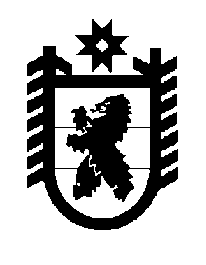 Российская Федерация Республика Карелия    ПРАВИТЕЛЬСТВО РЕСПУБЛИКИ КАРЕЛИЯПОСТАНОВЛЕНИЕот  24 мая 2017 года № 170-Пг. Петрозаводск О внесении изменений в постановление Правительства 
Республики Карелия от 22 февраля 2017 года № 69-ППравительство Республики Карелия п о с т а н о в л я е т:Внести в Перечень расходных обязательств муниципальных образований, возникающих при выполнении полномочий органов                 местного самоуправления по вопросам местного значения, в целях софинансирования которых предоставляются субсидии из бюджета Республики Карелия, целевых показателей результативности предоставления субсидий и их значений на 2017 год и на плановый период 2018 и 2019 годов, утвержденный постановлением Правительства Республики Карелия от 22 февраля 2017 года № 69-П «Об утверждении Перечня расходных обязательств муниципальных образований, возникающих при выполнении полномочий органов местного самоуправления по вопросам местного значения, в целях   софинансирования которых предоставляются субсидии из бюджета Республики Карелия, целевых показателей результативности предоставления субсидий и их значений на 2017 год и на плановый период 2018 и 2019 годов» (Официальный интернет-портал правовой информации (www.pravo.gov.ru), 27 февраля 2017 года, № 1000201702270003; 3 мая 
2017 года, № 1000201705030005; 16 мая 2017 года, № 1000201705160001),  следующие изменения:1) дополнить пунктом 12 следующего содержания:2	2) дополнить сноской следующего содержания:«* С учетом пункта 7 Положения о социальных выплатах на строительство (приобретение) жилья гражданам Российской Федерации, проживающим в сельской местности на территории Республики Карелия, в том числе молодым семьям и молодым специалистам, утвержденного постановлением Правительства Республики Карелия от 17 декабря 2013 года № 364-П «О реализации в Республике Карелия федеральной целевой программы «Устойчивое развитие сельских территорий на 2014 – 2017 годы и на период до 2020 года».».                      Временно исполняющий обязанности
                    Главы Республики Карелия                                                                                   А.О. Парфенчиков«12.Вопросы местного значения в соответствии с пунктом 6 части 1, частью 4 статьи 14 Федерального закона                         от 6 октября 2003 года                 № 131-ФЗ «Об общих принципах организации местного самоуправления в Российской Федерации» субсидия местным бюджетам на реализа-цию мероприятий по социальным выплатам молодым семьям и молодым специалистам, проживающим и работающим на селе либо изъявившим желание переехать на постоянное место жительства в сельскую местность и работать там, на улучшение жилищных условий, софинансируемых за счет субсидий из федерального бюджетаМинистер-ство сельского, рыбного и охотничьего хозяйства Республики Карелияпредоставление социальных выплат моло-дым семьям и молодым специалистам, проживающим и работающим на селе либо изъявившим желание пере-ехать на постоянное место житель-ства в сельскую местность и работать там, на улучшение жилищных условий1) объем ввода (приобрете-ния) жилья для молодых семей и молодых специалистов;2) количество молодых семей и молодых специалистов, которым предоставлена социальная выплатакв. метровсемей (специа-листов)672*9----»;